                COUNCIL                                                                                April 14, 2015Dave Long, Mayor                                                                              	        Council ChambersWayne Roblee, Council President                                                            Richard Phillips                                                                                               905 13th St.Kelly Grossnicklaus                                                                                       Paul Lackore                                                                                     COMMITTEE MEETINGS:Daniel BartlingDorothy Anderson1st Meeting: Ministerium2nd Meeting: Pledge of Allegiance AGENDA:                                                                                    *Following Council Meeting                                                                                                                                       **Prior To Council MeetingThe Council reserves the right to go into executive session if such session is clearly necessary for the protection of the public interest or for the prevention of needless injury to the reputation of an individual.ITEM SUMMARYRESOURCE1.Call to OrderMayor Long2.Consider approval of minutes from March 24, 2015 meeting.Mayor Long3.Petitions, Communications:Mayor, Council & Staff4.Reports: a) Clerk/Treasurer               b) Finance Committee Report               c) City Council Committee Reports               d) City Administrator ReportExpenditure & Clerk/Treasurer reports for month end March 31, 2015Claims for the monthCity ClerkFinance Committee 5.Request to appear: Jim Koepke-Park History presentationJim Koepke6.7:30 Public Hearing: For the purpose of hearing support or opposition to the proposed amendment to Article 4, Section 418-I80X Interstate Interchange District Subsection 418.06-Performance Standards.  Proposed amendment would alter the performance standard and requirement located at a distance greater than ¼ mile from either side of Hwy. 14 (16th Street) within the I80X Interstate Interchange District while maintaining the performance standard requirements located within ¼ mile from either side of Hwy. 14 (16th Street) within the I80X Interstate Interchange District.Public Works DirectorAGENDA: CONTINUED7.Consider Ordinance No. 1016 amendment to Article 4, Section 418-I80X Interstate Interchange District Subsection 418.06-Performance Standards. 8.Consider approving application from Easy Lawn, Inc. for Undercrossing City Right of Way with a sprinkler water lineTo cross Cottage Park Drive with a 2” PVC water linePublic Works Director9.Consider Resolution 15-08 setting Aquatic Center feesPublic Works Director10.Consider Noise Control Special Variance Application from Edgerton Explorit CenterFor May 1, 2015 8:30pm-10:30pmMayor Long11.MISCELLANEOUS:12.ADJOURNMENT 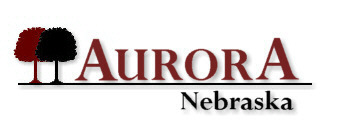 